Українсько-турецький бізнес-форумUkrayna-Türkiye İş Forum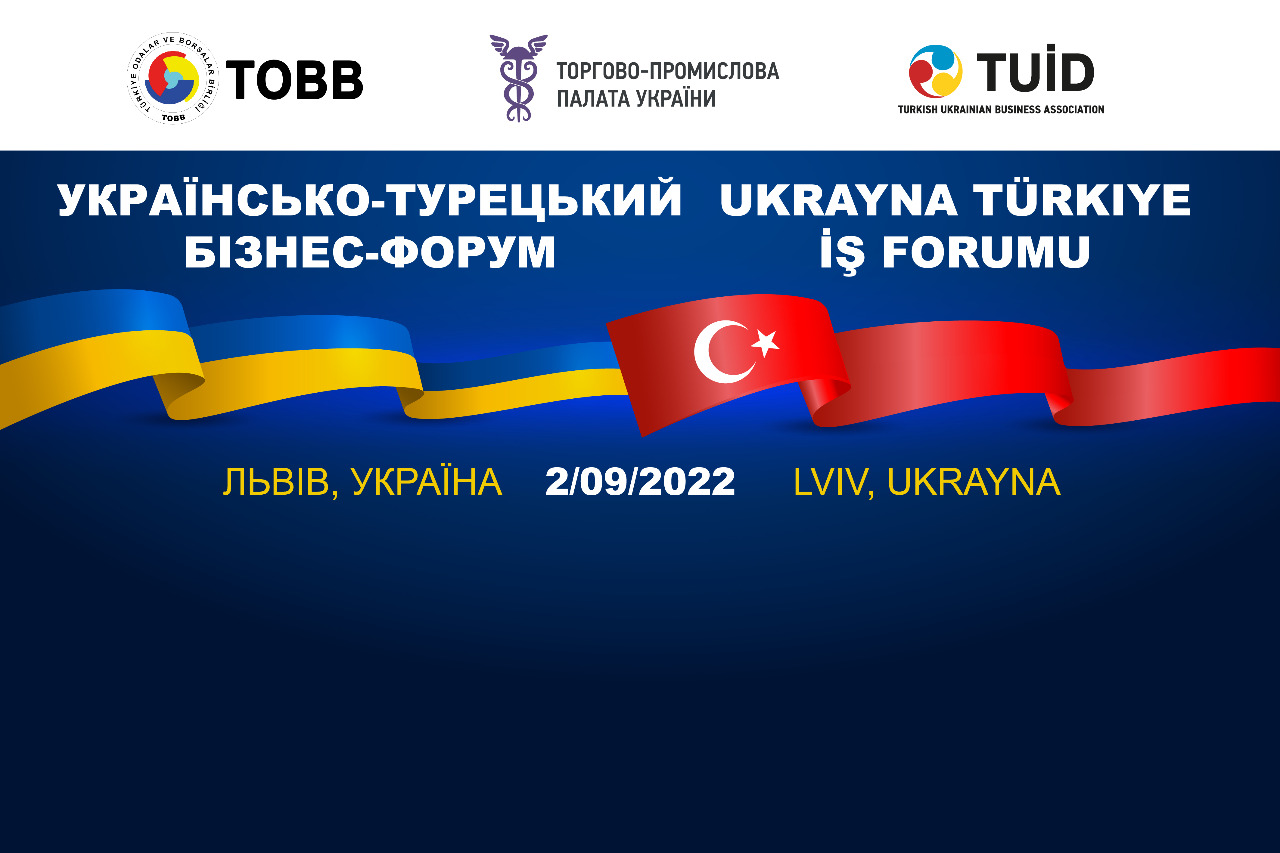 PROGRAMVenue: Grand Hotel, Lviv, with online connection Working languages: Ukrainian / TurkishУкраїнсько-турецький бізнес-форумUkrayna-Türkiye İş ForumPROGRAMVenue: Grand Hotel, Lviv, with online connection Working languages: Ukrainian / TurkishУкраїнсько-турецький бізнес-форумUkrayna-Türkiye İş ForumPROGRAMVenue: Grand Hotel, Lviv, with online connection Working languages: Ukrainian / Turkish10:00-11:30REGISTRATIONREGISTRATION11:30-12:30OPENING SESSIONSOPENING SESSIONSModerator: representative of UCCIModerator: representative of UCCIMr. Gennadiy ChyzhykovPresident of the UCCIMr. Rifat HisarciklioğluPRESIDENT OF TOBBMr. Yağmur Ahmet GüldereAmbassador Extraordinary and Plenipotentiary of Turkey to UkraineMr. Mustafa NaiemDeputy Minister of Infrastructure of UkraineMr. Oleksandr Bornyakov ,Deputy Minister of Digital Transformation of UkraineMr. Burak PehlivanPresident of the TUİDMr. Andrii SadovyiHead of Lviv cityMr Andrii HodykDeputy Head of Lviv Regional AdministrationMr. Serhii NizhynskyiAdvisor to the Vice Prime Minister on European and Euro-Atlantic integration, Deputy Minister of Social Policy 2019-2020, Co-author of the Export Strategy of UkrainerepresentativeMinistry of Economy of UkrainerepresentativeMinistry for Foreign Affairs of UkrainerepresentativeMinistry of Agrarian Policy and Food of Ukrainerepresentativeturkish delegationClosing remarks of organizersClosing remarks of organizers12:30-14:00B2B/ Coffee breakB2B/ Coffee break